Sınıf Tahtası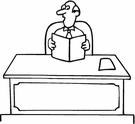 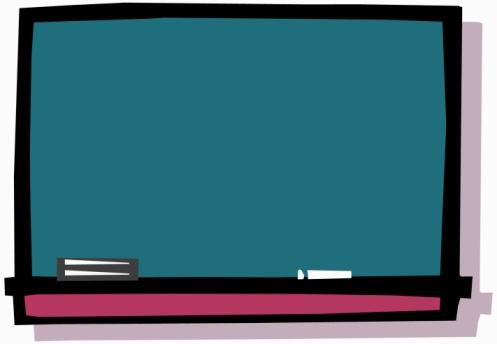 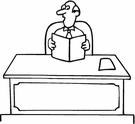 	2016/2017 EĞİTİM ÖĞRETİM YILI       ATL 12A SINIFI OTURMA PLANI